Eiropas Savienības vides un klimata pasākumu programmas LIFE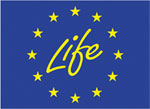 projektu nacionālā finansējumaprojekta iesniegums * Juridisko statusu definīcijas skatīt nolikumā* Informācija par obligāti iekļaujamām aktivitātēm atrodama LIFE programmas vadlīnijās un apkopotā veidā ŠEIT  Apzinos, ka nepatiesas apliecinājumā sniegtās informācijas gadījumā administratīva un finansiāla rakstura sankcijas var tikt uzsāktas gan pret mani, gan arī pret minēto juridisko personu – projekta iesniedzēju.		/amats/								 /paraksts/                                                                                          		  /paraksta atšifrējums/		Projekta nosaukums LATProjekta nosaukums ENGLIFE apakšprogramma, kurā tiks iesniegts projekta iesniegums Eiropas Komisijā Ar (X) atzīmēt TIKAI vienu apakšprogrammuLIFE apakšprogramma, kurā tiks iesniegts projekta iesniegums Eiropas Komisijā Ar (X) atzīmēt TIKAI vienu apakšprogrammuLIFE daba un bioloģiskā daudzveidībaLIFE vide un resursefektivitāteLIFE pārvaldība un informācijaLIFE klimata pārmaiņu mazināšanaLIFE pielāgošanās klimata pārmaiņāmLIFE klimata pārvaldība un informācija1. Projekta iesniedzējs:1. Projekta iesniedzējs:koordinējošais saņēmējs1. Projekta iesniedzējs:projekta partneris, kur koordinējošais saņēmējs ir citā ES valstī reģistrēta organizācijaVienotais reģistrācijas Nr. AdreseTelefona nr.e-pasts, mājas lapaPersona(-s) ar pārstāvības tiesībām (vārds, uzvārds, ieņemamais amats)Projekta kontaktpersona(vārds, uzvārds, amats)Kontaktpersonas tālruņa numurs  Kontaktpersonas e-pasts  1.1 Informācija par projekta partneriem (nepieciešamības gadījumā pievienot papildus rindas)1.1 Informācija par projekta partneriem (nepieciešamības gadījumā pievienot papildus rindas)1.1 Informācija par projekta partneriem (nepieciešamības gadījumā pievienot papildus rindas)1.1 Informācija par projekta partneriem (nepieciešamības gadījumā pievienot papildus rindas)NosaukumsReģ.nr.Juridiskais statuss*Kontaktpersona (vārds uzvārds, e-pasts, tel.nr.)1.2. Projekta līdzfinansētāji (papildus EK, valsts budžeta, īstenotāja un partneru pašu ieguldījumam)1.2. Projekta līdzfinansētāji (papildus EK, valsts budžeta, īstenotāja un partneru pašu ieguldījumam)1.2. Projekta līdzfinansētāji (papildus EK, valsts budžeta, īstenotāja un partneru pašu ieguldījumam)Nosaukums (reģ.Nr.)ValstsKontaktinformācija2. Projekta apraksts (kopsavilkums)2.1. Projekta mērķis2.2. Vides/klimata problēma, tās svarīgums Latvijas un Eiropas Savienības vides un klimata politikas kontekstā, projekta ietekme uz mērķauditoriju2.3. Projektā sasniedzamie rezultāti2.4.Vides / klimata problēmas atbilstība LIFE 2014.-2017. daudzgadu programmā noteiktajām prioritārajām tēmām2.5. Projekta novitāte2.6. Projekta rezultātu atkārtojamība un tālāknododamība, starptautiskā nozīme2.7. Projekta aktivitāšu un rezultātu ilgtspēja (vai un kādas aktivitātes tiks turpinātas pēc projekta beigām, nepieciešamais finansējums, rezultātu pielietojamība)2.8. Projekta partneru izvēles pamatojums un to loma projektā2.9. Projekta iesniedzēja un partneru līdzšinējā institucionālās pieredzes un kapacitātes ar projektu saistītā jomā raksturojums3. Projekta aktivitātes un to rezultāti (uzrādīt visas plānotās projektā veicamās aktivitātes, pievienojot papildus rindas)3. Projekta aktivitātes un to rezultāti (uzrādīt visas plānotās projektā veicamās aktivitātes, pievienojot papildus rindas)3. Projekta aktivitātes un to rezultāti (uzrādīt visas plānotās projektā veicamās aktivitātes, pievienojot papildus rindas)3. Projekta aktivitātes un to rezultāti (uzrādīt visas plānotās projektā veicamās aktivitātes, pievienojot papildus rindas)Aktivitātes*Laika periodsRezultāti Sasniegšanas indikatoriSagatavošanās aktivitātesIeviešanas aktivitātes (obligātas)Projekta aktivitāšu ietekmes novērošana/uzraudzība (obligātas)Komunikāciju aktivitātes (obligātas)Projekta vadības aktivitātes (obligātas)4. Projekta īstenošanas laiks nodat./mēn./gadslīdz:   dat./mēn./gads5. Projekta ieviešanas riski un pasākumi projekta ieviešanas risku mazināšanai (Identificēt un raksturot iespējamos projekta īstenošanas riskus un aprakstīt preventīvos pasākumus projekta īstenošanas risku mazināšanai)6. ApliecinājumsProjekta iesniedzējs, parakstot projekta iesniegumu, apliecina, ka:projekta iesniedzējs nav pasludināts par maksātnespējīgu, neatrodas likvidācijas stadijā un tā saimnieciskā darbība nav apturēta vai pārtraukta; projekta iesniedzējam nav nodokļu un valsts sociālās apdrošināšanas obligāto iemaksu parādu uz iesnieguma iesniegšanas mēneša pirmo datumu;projekta iesniedzēja juridiskais statuss atbilst konkursa nolikumā noteiktajam;projekta iesniegumā un tā pielikumos iekļautā informācija atbilst patiesībai un projekta īstenošanai pieprasītais valsts budžeta finansējums tiks izmantots saskaņā ar projekta iesnieguma aprakstu;šis projekts netiek un nav ticis finansēts no citiem finanšu avotiem (Eiropas Savienības finansējums, valsts un pašvaldību budžeta līdzekļi), izņemot projekta iesniegumā norādītos;projekta iesniegumam pievienotās kopijas atbilst dokumentu oriģināliem un projekta iesnieguma kopijas un elektroniskā versija atbilst iesniegtā projekta iesnieguma oriģinālam;projekta iesniedzējam pēdējo 3 gadu laikā nav konstatēti profesionālās darbības pārkāpumi vai pārkāpumi vides jomā;iepriekšējos periodos īstenojot no valsts budžeta finansētus projektus, projekta iesniedzējs ir ievērojis ar Fonda administrāciju noslēgtā līguma par projekta finansēšanas un izpildes kārtību nosacījumus;projekta iesniedzējs pilnvaro Latvijas vides aizsardzības fonda administrāciju saņemt izziņu par projekta iesniedzēja nodokļu un valsts sociālās apdrošināšanas obligāto iemaksu parādu neesamību Valsts ieņēmumu dienesta reģionālā iestādē, kurā projekta iesniedzējs ir reģistrēts kā nodokļu maksātājs;projekta iesniedzējs piekrīt konkursa nolikumā noteiktajiem nosacījumiem, kā arī piekrīt apstiprinātajam līguma par projekta finansēšanas un izpildes kārtību paraugam;projekta iesniegumā sniegtā informācija atbilst pilna apjoma projekta iesnieguma saturam, un pilns projekta iesniegums atbilstoši Eiropas Komisijas LIFE programmas vadlīnijām tiks iesniegts noteiktajos termiņos.Projekta iesniedzēja likumīgais pārstāvis: Projekta iesniedzēja likumīgais pārstāvis: Datums:Projekta iesnieguma novērtējums pēc administratīvajiem kritērijiemProjekta iesnieguma novērtējums pēc administratīvajiem kritērijiemProjekta iesnieguma novērtējums pēc administratīvajiem kritērijiemProjekta iesnieguma novērtējums pēc administratīvajiem kritērijiemProjekta iesnieguma novērtējums pēc administratīvajiem kritērijiemA/Nprojekta iesniegums ir noformēts atbilstoši nolikuma 5.2. punkta prasībām un satur visus nepieciešamos dokumentus saskaņā ar nolikuma 5.2. punktuprojekta iesniegums ir noformēts atbilstoši nolikuma 5.2. punkta prasībām un satur visus nepieciešamos dokumentus saskaņā ar nolikuma 5.2. punktuprojekta iesniegums ir noformēts atbilstoši nolikuma 5.2. punkta prasībām un satur visus nepieciešamos dokumentus saskaņā ar nolikuma 5.2. punktuprojekta iesniegums ir noformēts atbilstoši nolikuma 5.2. punkta prasībām un satur visus nepieciešamos dokumentus saskaņā ar nolikuma 5.2. punktuprojekta iesniegums ir noformēts atbilstoši nolikuma 5.2. punkta prasībām un satur visus nepieciešamos dokumentus saskaņā ar nolikuma 5.2. punktuprojekta iesniedzējs atbilst nolikuma 4.2. punkta prasībāmprojekta iesniedzējs atbilst nolikuma 4.2. punkta prasībāmprojekta iesniedzējs atbilst nolikuma 4.2. punkta prasībāmprojekta iesniedzējs atbilst nolikuma 4.2. punkta prasībāmprojekta iesniedzējs atbilst nolikuma 4.2. punkta prasībāmprojekta iesniegumu ir parakstījusi persona ar pārstāvības tiesībām vai persona ar attiecīgu pilnvarojumu pārstāvēt iesniedzēju un pilnvarojuma oriģināls vai apliecināta pilnvarojuma kopija ir pievienota projekta iesniegumamprojekta iesniegumu ir parakstījusi persona ar pārstāvības tiesībām vai persona ar attiecīgu pilnvarojumu pārstāvēt iesniedzēju un pilnvarojuma oriģināls vai apliecināta pilnvarojuma kopija ir pievienota projekta iesniegumamprojekta iesniegumu ir parakstījusi persona ar pārstāvības tiesībām vai persona ar attiecīgu pilnvarojumu pārstāvēt iesniedzēju un pilnvarojuma oriģināls vai apliecināta pilnvarojuma kopija ir pievienota projekta iesniegumamprojekta iesniegumu ir parakstījusi persona ar pārstāvības tiesībām vai persona ar attiecīgu pilnvarojumu pārstāvēt iesniedzēju un pilnvarojuma oriģināls vai apliecināta pilnvarojuma kopija ir pievienota projekta iesniegumamprojekta iesniegumu ir parakstījusi persona ar pārstāvības tiesībām vai persona ar attiecīgu pilnvarojumu pārstāvēt iesniedzēju un pilnvarojuma oriģināls vai apliecināta pilnvarojuma kopija ir pievienota projekta iesniegumamprojekta iesniedzējam nav nodokļu un valsts sociālās apdrošināšanas obligāto iemaksu parādi, kas kopsummā pārsniedz EUR 150.00projekta iesniedzējam nav nodokļu un valsts sociālās apdrošināšanas obligāto iemaksu parādi, kas kopsummā pārsniedz EUR 150.00projekta iesniedzējam nav nodokļu un valsts sociālās apdrošināšanas obligāto iemaksu parādi, kas kopsummā pārsniedz EUR 150.00projekta iesniedzējam nav nodokļu un valsts sociālās apdrošināšanas obligāto iemaksu parādi, kas kopsummā pārsniedz EUR 150.00projekta iesniedzējam nav nodokļu un valsts sociālās apdrošināšanas obligāto iemaksu parādi, kas kopsummā pārsniedz EUR 150.00projekta iesniedzējam nav nenokārtotu saistību par iepriekš ar Fonda administrāciju noslēgtiem līgumiem par projektu finansēšanas un izpildes kārtībuprojekta iesniedzējam nav nenokārtotu saistību par iepriekš ar Fonda administrāciju noslēgtiem līgumiem par projektu finansēšanas un izpildes kārtībuprojekta iesniedzējam nav nenokārtotu saistību par iepriekš ar Fonda administrāciju noslēgtiem līgumiem par projektu finansēšanas un izpildes kārtībuprojekta iesniedzējam nav nenokārtotu saistību par iepriekš ar Fonda administrāciju noslēgtiem līgumiem par projektu finansēšanas un izpildes kārtībuprojekta iesniedzējam nav nenokārtotu saistību par iepriekš ar Fonda administrāciju noslēgtiem līgumiem par projektu finansēšanas un izpildes kārtībuIesniegumu izskatīja:Datums:Paraksts:Paraksts: